PRILOG IX.KOMUNIKACIJA I VIDLJIVOST – ČLANCI 47., 49. I 50.1.   Upotreba i tehničke značajke amblema Unije („amblem“)1.1.   Amblem se vidljivo prikazuje na svim komunikacijskim materijalima, primjerice ispisanim ili digitalnim proizvodima, internetskim stranicama i njihovim verzijama za mobilne uređaje, koji se odnose na provedbu operacije i upotrebljavaju za javnost ili za sudionike.1.2.   Izjava „Financira Europska unija” ili „Sufinancira Europska unija” napisana je u punom obliku i nalazi se pored amblema.1.3.   Tipografski oblici koji se mogu upotrebljavati uz amblem jesu sljedeći: Arial, Auto, Calibri, Garamond, Trebuchet, Tahoma, Verdana ili Ubuntu. Kurziv, podcrtane varijacije i stilizirani fontovi ne upotrebljavaju se.1.4.   Položaj teksta u odnosu na amblem ni na koji način ne ometa amblem.1.5.   Veličina fonta razmjerna je veličini amblema.1.6.   Boja fonta jest plava „reflex blue”, crna ili bijela, ovisno o pozadini.1.7.   Amblem se ne mijenja ni spaja s drugim grafičkim elementima ili tekstom. Ako se osim amblema prikazuju drugi logotipovi, amblem je barem visine ili širine najvećeg od drugih logotipova. Nijedan se drugi vizualni identitet ili logotip osim amblema ne smije upotrebljavati kako bi se istaknula potpora Unije.1.8.   Ako se na istoj lokaciji odvija više operacija, koje primaju potporu iz istog instrumenta financiranja ili iz različitih instrumenata financiranja, ili ako je ista operacija dodatno financirana na kasniji datum, prikazuje se barem jedna ploča ili reklamni pano.1.9.    Grafički standardi za amblem i definicija standardnih boja:2.   Licencija za prava intelektualnog vlasništva iz članka 49. stavka 6. daje Uniji najmanje sljedeća prava:2.1.   interna upotreba, tj. pravo na reprodukciju i umnožavanje komunikacijskih materijala i materijala povezanih s vidljivošću te njihovo stavljanje na raspolaganje institucijama i agencijama Unije, tijelima država članica, te njihovim zaposlenicima;2.2.   reprodukcija komunikacijskih materijala i materijala povezanih s vidljivošću na bilo koji način i u bilo kojem obliku, u cijelosti ili djelomično;2.3.   komunikacija s javnosti u vezi s komunikacijskim materijalima i materijalima povezanima s vidljivošću upotrebom bilo kojih sredstava komunikacije;2.4.   distribucija javnosti komunikacijskih materijala i materijala povezanih s vidljivošću (ili njihovih preslika) u bilo kojem obliku;2.5.   pohrana i arhiviranje komunikacijskih materijala i materijala povezanih s vidljivošću;2.6.   podlicenciranje pravâ na komunikacijske materijale i materijale povezane s vidljivošću trećim stranama.(1)  SL C 271, 8.9.2012., str. 5.(A)SIMBOLIČAN OPISNa nebeskoplavoj podlozi 12 zlatnih zvijezda oblikuje krug koji prikazuje povezanost narodâ Europe. Broj zvijezda je nepromjenjiv, a broj dvanaest simbolizira potpunost i jedinstvo.(B)HERALDIČKI OPISNa nebeskoplavoj podlozi nalazi se krug od 12 zlatnih petokrakih zvijezda čiji se krakovi ne dodiruju.(C)GEOMETRIJSKI OPIS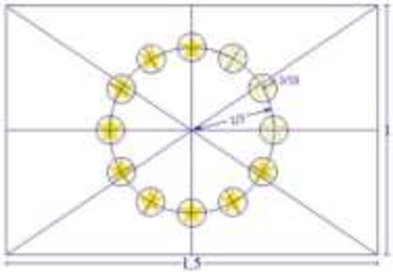 Amblem ima oblik plave pravokutne zastave čija je osnovica jedan i pol puta dulja od stranice. Dvanaest zlatnih zvijezda na jednakim udaljenostima raspoređene su u nevidljiv krug čije je središte sjecište dijagonala pravokutnika. Promjer kruga jednak je trećini visine stranice pravokutnika. Svaka zvijezda ima pet krakova koji su na obodu nevidljiva kruga čiji je promjer jednak jednoj osamnaestini visine stranice pravokutnika. Sve su zvijezde osovljene, tj. jedan je krak uspravan, a dva su kraka u uspravnoj liniji pod pravim kutom na okomiti rub pravokutnika. Krug je uređen tako da su zvijezde raspoređene kao brojčanik na satu. Njihov je broj nepromjenjiv.(D)PROPISANE BOJEAmblem je u sljedećim bojama: PANTONE REFLEX BLUE za površinu pravokutnika; PANTONE YELLOW za zvijezde.(E)ČETVEROBOJNI POSTUPAKAko se upotrebljava četverobojni postupak, napravite dvije standardne boje upotrebom četiriju boja četverobojnog postupka.PANTONE YELLOW može se dobiti upotrebom omjera od 100 % boje „Process Yellow”.PANTONE REFLEX BLUE može se dobiti miješanjem omjera od 100 % boje „Process Cyan” i 80 % boje „Process Magenta”.INTERNETPANTONE REFLEX BLUE odgovara boji mrežne palete RGB:0/51/153 (heksadecimalni zapis: 003399), a PANTONE YELLOW odgovara boji mrežne palete RGB: 255/204/0 (heksadecimalni zapis: FFCC00).JEDNOBOJNI REPRODUKCIJSKI POSTUPAKAko se upotrebljava crna boja, nacrtajte crni pravokutnik i otisnite crne zvijezde na bijeloj podlozi.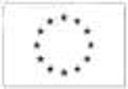 Ako se upotrebljava plava boja („Reflex Blue”), upotrijebite omjer od 100 % boje „Reflex Blue”, a zvijezde neka budu bijele.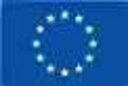 REPRODUKCIJA NA PODLOZI U BOJIAko ne postoji druga mogućnost osim pozadine u boji, pravokutnik treba imati bijeli obrub čija širina mora biti jednaka 1/25 visine pravokutnika.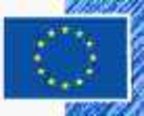 Načela koja treće strane moraju poštovati pri upotrebi amblema Unije utvrđena su administrativnim sporazumom s Vijećem Europe koji se odnosi na korištenje trećih strana europskim amblemom (1).